Publicado en  el 14/01/2014 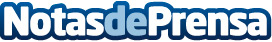 Alberto Garzón cuestiona el optimismo económico de De Guindos y le avisa de que IU no aceptará que aplique la "estrategia de retirar la escalera" para que sólo suban los bancos y las grandes fortunasleer másDatos de contacto:IUNota de prensa publicada en: https://www.notasdeprensa.es/alberto-garzon-cuestiona-el-optimismo_1 Categorias: Nacional http://www.notasdeprensa.es